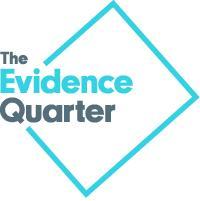 The Evidence Quarter Internship Programme 2022 To apply: please email your completed application form to info-eq@theevidencequarter.com by Monday 16th May 2022, 12noon. Interviews will be held over zoom at the end of May. By applying for this internship, I consent to my application being shared with the EQ internship programme organisations. Their privacy policies: CEI, Neighbourly Lab, TASO , WWCSC.The information in this form is completed accurately to the best of my knowledge: Signed: ____________________________________
Print name: _________________________________ Date: ___________________________Full nameEmailPhone numberYour home or term-time addressWhich university are you studying at? What are you studying?Which year are you in?Have you ever completed an internship or had other work experience? Give brief details including the organisation, datesWhy are you interested in an internship at the EQ? What skills would you like to develop?What skills can you offer us?What are your career goals and how will this internship help you reach those goals?Please rank the EQ organisations in order of preference (see the job description for details of each organisation). We will try as far as possible to accommodate. If one of your preferences is WWCSC, please rank teams in order of preference(Practice, Programmes, Research, Policy & Comms, Operations)1.2.3.4.5.Is there any other information you’d like us to consider? (e.g. do you have any lived or work experience)This is a six-eight week internship; we are looking to have interns start w/c 11 July. The internship will end on Friday 26 August. Please let us know when you could start.Please let us know dates you would be unavailable (however, we are looking for people who can do the whole six weeks)Which days of the week are you available to intern with usplease tick☐ Monday AM      ☐ Monday PM   ☐Tuesday AM       ☐ Tuesday PM☐Wednesday AM ☐ Wednesday PM☐ Thursday AM    ☐ Thursday PM☐Friday AM          ☐ Friday PMWhat is your working preference - office-based (London) or work from home or hybridWe are committed to diversity and inclusion and would appreciate it if you would fill in the diversity form; forms are anonymous and you won’t be identifiedWe are committed to diversity and inclusion and would appreciate it if you would fill in the diversity form; forms are anonymous and you won’t be identified